АДМИНИСТРАЦИЯ МУНИЦИПАЛЬНОГО  ОБРАЗОВАНИЯ«МОНАСТЫРЩИНСКИЙ РАЙОН» СМОЛЕНСКОЙ ОБЛАСТИП О С Т А Н О В Л Е Н И Е __________________________________________________________________от 05.03.2020 № 0087О внесении изменений в постановление Администрации муниципального образования «Монастырщинский район» Смоленской области от 14.01.2013 № 3 В соответствии с пунктом 2  статьи 19 Федерального закона от 12 июня 2002 года № 67-ФЗ  «Об основных гарантиях избирательных прав и права на участие в референдуме граждан Российской Федерации», постановлением избирательной комиссии Смоленской области от 26 декабря 2012 года № 88/552-5  «Об установлении единой нумерации избирательных участков, участков референдума, образуемых на территории Смоленской области»,Администрация муниципального образования «Монастырщинский район» Смоленской области п о с т а н о в л я е т:1. Внести изменения в постановление Администрации муниципального образования "Монастырщинский район" Смоленской области от 14.01.2013 № 3 «Об образовании избирательных участков, участков референдума на территории муниципального образования «Монастырщинский район» Смоленской области», изложив приложение в новой редакции (прилагается).2. Признать утратившими силу:- постановление Администрации муниципального образования «Монастырщинский район» Смоленской области от 26.04.2016 № 138  «О внесении изменений в постановление Администрации муниципального образования «Монастырщинский район» Смоленской области от 14.01.2013 № 3»;- постановление Администрации муниципального образования «Монастырщинский район» Смоленской области от 07.06.2018 № 0225  «О внесении изменений в постановление Администрации муниципального образования «Монастырщинский район» Смоленской области от 14.01.2013 № 3».3. Опубликовать настоящее постановление в районной газете «Наша жизнь» (В.Н. Шупилкин) и разместить на официальном сайте Администрации муниципального образования "Монастырщинский район" Смоленской области (Е.М. Тищенкова).4. Настоящее постановление вступает в силу с момента его подписания.Глава  муниципального образования«Монастырщинский район» Смоленской области                                                                                          В.Б. ТитовПриложение к постановлению Администрациимуниципального образования           «Монастырщинский район»          Смоленской  области от  14.01.2013  №  3 (в редакции постановленияот  05.03.2020  №  0087 ) С П И С О Кизбирательных участков, участков референдума на территории муниципального образования «Монастырщинский район» Смоленской областиНомер избирательного участкаГраницы избирательного участкаАдрес и телефон участковой избирательной комиссии и помещения для голосования123263Центр д. Носково-2, помещение Администрации Александровского сельского поселенияНаселенные пункты: Носково-1, Носково-2, Майское, Новое село, Маслово, Путятино, Нагишкинод. Носково-2,  д. 532-90-02264Центр  д. Досугово, помещение Администрации Александровского сельского поселенияНаселенные пункты: Досугово, Михейково, Егорье, Заступово, Лобково, Малышевод. Досугово, д. 362-94-12265Центр с. Октябрьское, помещение Администрации Соболевского сельского поселенияНаселенные пункты: Арефино, Буда, Гладыши, Цикуновка, Слобода, Лынды, Жигаловка, Пустоселы, Кирпичный завод, Октябрьское, Крапивна, Грачево, Манюки, Романовское, Коровино, Проваленое с. Октябрьское, д. 12-81-22266Центр д. Соболево, помещение Администрации Соболевского сельского поселенияНаселенные пункты: Соболево, Березняки, Коптево, Капустино, Н. Шанталово, Окрутово, Городок, Левково, Васильево, Хламово, Волково, Юрово, Ст. Шанталово, Дмыничи, Петраченки, Кузнецово, Макарово, Александровское, Скреплево, Равенствод. Соболево, д. 82-92-18267Центр д. Стегримово, помещение Администрации Соболевского сельскогопоселенияНаселенные пункты: Стегримово, Демьянково, Сушково, Григорьево, Максимовское, Деньгубовка, Деньгубовка-Песочня, Мощиново, Чепелево, Тонковидово, Станиславково, Сумароково, Кожинод. Стегримово, д. 592-91-08268Центр д. Долгие Нивы, помещение Администрации Барсуковского сельского поселенияНаселенные пункты: Долгие Нивы, Каблуково, Молоково, Гостимля, Щелканово, Морачево, Темникид. Долгие Нивы, д. 702-15-21269Центр д. Сычевка, помещение Администрации Барсуковского сельского поселенияНаселенные пункты: Сычевка, Троицкое, Соловьевка, Колосовка, Земцова Буда, Зайцовка, Родьковка, Уймовкад. Сычевка, д. 822-53-47270Центр д. Барсуки, помещение Администрации Барсуковского сельского поселенияНаселенные пункты: Барсуки, Снеберка, Новоселье, Турковское торфопредприятиед. Барсуки, д. 592-53-21271Центр д. Слобода, помещение Администрации  Александровского сельского поселенияНаселенные пункты: Слобода, Туфля, Ст. Болобовщина, Н. Болобовщина, Осиновка, Зальково, Ново-Внуково, Скреплево, Бурхово, Котово д. Слобода, д. 42-13-46272Центр д. Михайловка, помещение Администрации Новомихайловского сельского поселенияНаселенные пункты: Михайловка, Холеево, Новомихайловское, М.Остроги, Карабановщина, Колодино, Босияны, Городец, Денисовка, Кислое, Потапово, Б. Остроги, Ходнево, Доманово, Шевердино, Берносечи, Вачково, Перепечинод. Михайловка, д. 32-66-43273Центр д. Лыза, помещение Лызянского сельского клубаНаселенные пункты: Лыза, Гривы, Точна, Каськи, Скоблянка, Жуково, Космач, Ново-Мацково, Фащевка, Лисова Буда, Старо-Мацковод. Лыза, д. 192-96-08274Центр д. Железняк-1, помещение Администрации Гоголевского сельского поселения Населенные пункты: Железняк-1, Железняк-2, Барановка, Посохля, Ст. Роховецд. Железняк-1, д. 312-34-23275Центр д. Гоголевка, помещение Администрации Гоголевского сельского поселенияНаселенные пункты: Гоголевка, Сливино, Веприд. Гоголевка, д. 442-46-66276Центр д. Багрецы, помещение Администрации Гоголевского сельского поселенияНаселенные пункты: Багрецы, Дудино,  Молявица, Свирковец, Полевичева Буда, Александровкад. Багрецы, д. 364-27-48277Центр д. Татарск, помещение Администрации Татарского сельского поселенияНаселенные пункты: Татарск, Кретово, Бохото, Кривели, Слобода, Б.Старыши, Хотяны, Тихановка, Старокадино, Октябрьское, Полом, Мигновичи, Слобода, Красатинка, Андрусово, Малые Дуравки, Тарасово, Колесники, Пурыгино, Большие Дуравкид. Татарск, д. 1452-21-86278Центр д. Доброселье, помещение Администрации  Татарского сельского поселенияНаселенные пункты: Доброселье, Пепелевка, Холм, Полом, Слобода, Наземки, Сосонник, Внуково, Зубовщина, Кисловичи, Каманыд. Доброселье, д. 312-31-42279Центр д. Раевка, помещение Администрации Татарского сельского поселенияНаселенные пункты: Раевка, Красная Раевка, Свекровщина, Куровщина, Пузырево, Обидовка, Моксаево, Шишково, Крупец, Веревна, Малый Райд. Раевка, д. 25, кв. 12-33-46280Центр д. Любавичи, помещение Администрации Гоголевского сельского поселенияНаселенные пункты: Любавичи, Славновичи, Старишовка, Ермаковка, Баченки, Кодрино, Лягино,Смолы, Боровец, Войнино, Шелеговка, Платково, Дубровкад. Любавичи, д. 12-36-45281Центр д. Кадино, помещение Кадинского СДКНаселенные пункты: Кадино, Жуково, Высокое, Гришино, Тишковка, Семоржа, Танцы, Туремск, Хотылевка, Верезубы, Стараяд. Кадино, д. 532-56-19282Центр п. Монастырщина, помещение районного Дома культурыУлицы: Первомайская от д.№1 до д.35 вкл., Луговая, Советская, Пролетарская, Интернациональная от д.№1 до д.18 вкл., 1-ая Краснинская, 2-ая Краснинская, Трудовая, Революционная от д.№ 1 до д.№ 24 вкл, Ленинская, Мира,  Карла Маркса, Красногвардейская, Пестеля, Октябрьская, Заводская, Зеленая, Мелиораторов, Юбилейная, Комарова, Строителей, Молодогвардейская, Кооператоров, Бамовская, Энергетиков, 1-Северная. Переулки: Луговой, Егорова, Революционный, Первомайский, Октябрьский, Коммунистический, Пионерский, Мелиораторов, Юбилейный, Базарный, Заводскойп. Монастырщина,  ул. 1-ая Краснинская, д. 114-00-02283Центр п. Монастырщина, помещение Администрации муниципального образования «Монастырщинский район» Смоленской области (отдел по городскому хозяйству)Улицы: Сельхозтехника, Школьная, 25 Сентября, Коммунарная, Набережная, Революционная от д.№ 25 до конца улицы, Интернациональная от д.№17 до конца улицы,   Первомайская от д.№36 до конца улицы, 2-ая Северная, Комсомольская, Кольцевая, Коммунистическая, Победы, Красная Заря, Смоленская, Льнозаводская, Полевая, Заречная, ОкружнаяПереулки: Автомобилистов, Озерный, Речной,  Школьный, Молодежный,  Коммунарный, 1-ый Глинковский, 2-ой Глинковский, Садовый, Солнечный, Юго-Восточный, Заозерный, Рабочий, Дорожный, Южный, Восточный, 25 Сентября.п. Монастырщина, ул. Советская, д. 214-21-24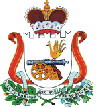 